GUIA DE RETROALIMENTACIÓN Nº6 QUÍMICAIº MEDIONombre_______________________________________ Curso:_______ Fecha: ____                                                      NOMENCLATURA DE ÓXIDOS BÁSICOS         En la clase anterior aprendiste a formar los compuestos Binarios oxigenados metálico. Cuerda que todos los óxidos Binarios responden a la fórmula M2O.          En esta guía aprenderás a nombrar los compuestos binarios básicos.  Como ya sabes hay diferentes formas de nombrar los compuestos, pero nos enfocaremos en las reglas stock y tradicional para nombrarlos. 1.-Según la Nomenclatura Stock, los óxidos metálicos se nombran:OXIDO DE (NOMBRE DEL METAL) seguido de La valencia del metal en Número romanoEjemplo:    a)  Li2O    óxido de litio (I)                   b) CuO    óxido de cobre (II)2.-Según la Nomenclatura Tradicional:2.1.-Para los elementos que posee una sola valencia, el metal mantiene su nombre.Ejemplo:     a) plata (Ag) posee solo valencia que es 1Ag2O   oxido de platab) calcio (Ca) posee solo 1 valencia que es 2CaO óxido de calcioc) aluminio tiene solo una valencia que es 3Al2O3     óxido de aluminio 2.-Para elementos que poseen dos valencias formarán dos compuestos, uno con cada valencia, para diferenciar los compuestos que forman, al que tiene la valencia menor se le agrega la terminación   oso y al que usa la valencia mayor se le agrega la terminación ico.Por ejemploEl hierro (Fe) tiene valencias 2 y 3 Formará 2 compuestos.Con valencia 2:    Fe2O2  =   FeO   óxido ferrosoCon valencia 3:    fe2O3                  óxido férricoMercurio (Hg) tiene valencias 1 y 2, entonces formará dos compuestos:Con valencia 1:    HgO2 óxido mercuriosoCon valencia 2 :  HgO óxido mercúrico.ACTIVIDAD1.-¿Qué es un compuesto binario? 2.-Nombra 2 características de un óxido3.-Foma los óxidos y luego escribe el nombre stock Y Tradicional para los siguientes elementos que poseen solo una valencia.Sodiocalcio4.-Al costado cuentas con una lista de metales con sus valencias. RecuerdaQue cuando el metal tiene 2 valencias va a formar dos óxidosCompuesto formado por dos elementos diferentesEs un compuesto binarioPosee oxígenoPuede tener un metal o nometalElementoSODIONaValencia 1FórmulaNa2ONombre stockÓxido de sodio (I)Nombre tradicional           Óxido de sodioElementoCalcioCaValencia 2FórmulaCaONombre stockÓxido de calcio (II)Nombre tradicional             Óxido de calcio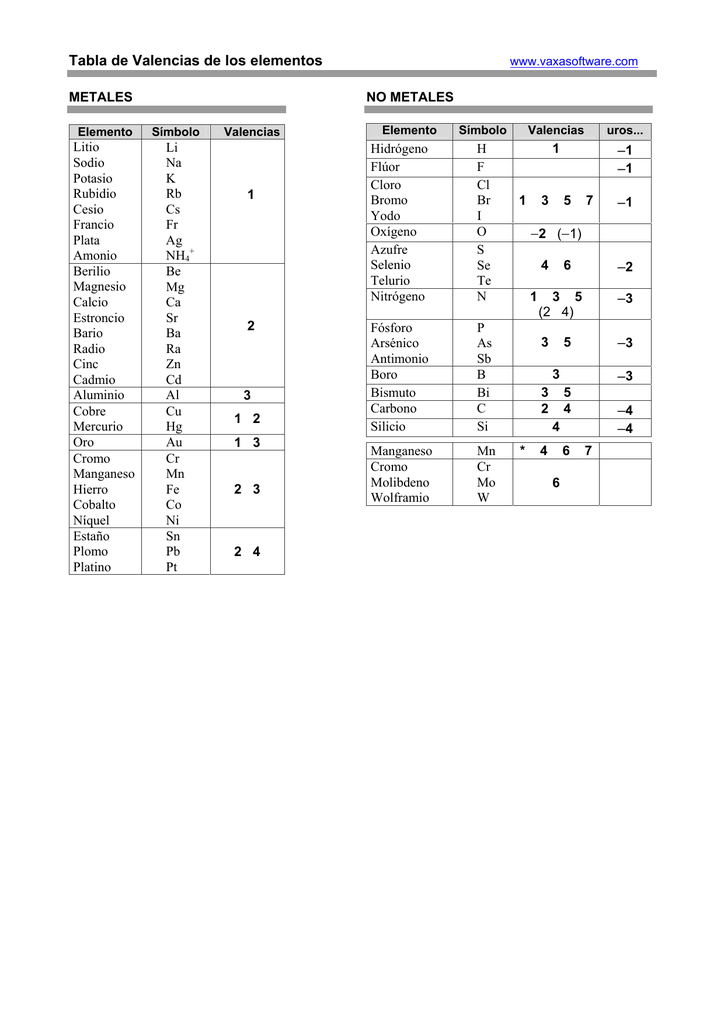 ElementoEstañoSnValencia: 2FórmulaSnONombre stock             Óxido de estaño (II)Nombre tradicional               Óxido estañosoValencia: 4SnO2Nombre stockÓxido de estaño (IV)b) Nombre tradicional              óxido estáñicoElementocincZnValencia:2FórmulaZnONombre stockÓxido de cinc (II)Nombre tradicional                  Óxido de cincElementoCobaltoCoValencia: 2FórmulaCoONombre stock                 Óxido de cobalto (II)   Nombre tradicionalÓxido cobaltosoValencia: 3Co2O3a) Nombre stockóxido de cobalto (III)Nombre tradicionalÓxido cobáltico